от 10 августа 2021 года									           № 870Об утверждении Перечня муниципального имущества городского округа
 город Шахунья Нижегородской области, свободного от прав третьих лиц 
(за исключением права хозяйственного ведения, права оперативного управления, 
а также имущественных прав субъектов малого и среднего предпринимательства) и предназначенного для поддержки и развития субъектов малого и среднего предпринимательстваВ соответствии с Федеральным законом от 24 июля 2007 года № 209-ФЗ «О развитии малого и среднего предпринимательства в Российской Федерации», руководствуясь решением Совета депутатов городского округа город Шахунья Нижегородской области от 31 июля 2020 № 43-5 «Об имущественной поддержке субъектов малого и среднего предпринимательства и организаций, образующих инфраструктуру поддержки субъектов малого и среднего предпринимательства при предоставлении муниципального имущества городского округа город Шахунья Нижегородской области», администрация городского округа город Шахунья Нижегородской области  п о с т а н о в л я е т :1. Утвердить прилагаемый Перечень муниципального имущества городского округа город Шахунья Нижегородской области, свободного от прав третьих лиц (за исключением права хозяйственного ведения, права оперативного управления, а также имущественных прав субъектов малого и среднего предпринимательства) и предназначенного для поддержки и развития субъектов малого и среднего предпринимательства. 2. Общему отделу администрации городского округа город Шахунья Нижегородской области обеспечить опубликование настоящего постановления на сайте администрации городского округа город Шахунья Нижегородской области www. shahadm.ru и в газете «Знамя труда».3. Настоящее постановление вступает в силу со дня его официального опубликования в газете «Знамя труда».4. Со дня принятия настоящего постановления признать утратившими силу постановления администрации городского округа город Шахунья Нижегородской области:4.1. от 08.08.2016 № 904 «Об утверждении Перечня муниципального имущества городского округа город Шахунья Нижегородской области, предназначенного для передачи во владение и (или) в пользование субъектам малого и среднего предпринимательства и организациям, образующим инфраструктуру поддержки субъектов малого и среднего предпринимательства»;4.2. от 18.10.2017 № 1281 «О внесении изменений в постановление администрации городского округа город Шахунья Нижегородской области от 08.08.2016 № 904 «Об утверждении Перечня муниципального имущества городского округа город Шахунья Нижегородской области, предназначенного для передачи во владение и (или) в пользование субъектам малого и среднего предпринимательства и организациям, образующим инфраструктуру поддержки субъектов малого и среднего предпринимательства»;4.3 от 25.05.2018 № 758 «О внесении изменений в постановление администрации городского округа город Шахунья Нижегородской области от 08.08.2016 № 904 «Об утверждении Перечня муниципального имущества городского округа город Шахунья Нижегородской области, предназначенного для передачи во владение и (или) в пользование субъектам малого и среднего предпринимательства и организациям, образующим инфраструктуру поддержки субъектов малого и среднего предпринимательства»;4.4. от 27.08.2018 № 1152 «О внесении изменений в постановление администрации городского округа город Шахунья Нижегородской области от 08.08.2016 № 904 «Об утверждении Перечня муниципального имущества городского округа город Шахунья Нижегородской области, предназначенного для передачи во владение и (или) в пользование субъектам малого и среднего предпринимательства и организациям, образующим инфраструктуру поддержки субъектов малого и среднего предпринимательства»;4.5. от 25.06.2019 № 701 «О внесении изменений в постановление администрации городского округа город Шахунья Нижегородской области от 08.08.2016 № 904 «Об утверждении Перечня муниципального имущества городского округа город Шахунья Нижегородской области, предназначенного для передачи во владение и (или) в пользование субъектам малого и среднего предпринимательства и организациям, образующим инфраструктуру поддержки субъектов малого и среднего предпринимательства»;4.6. от 21.10.2020 № 971 «О внесении изменений в постановление администрации городского округа город Шахунья Нижегородской области от 08.08.2016 № 904 «Об утверждении Перечня муниципального имущества городского округа город Шахунья Нижегородской области, предназначенного для передачи во владение и (или) в пользование субъектам малого и среднего предпринимательства и организациям, образующим инфраструктуру поддержки субъектов малого и среднего предпринимательства».Глава местного самоуправлениягородского округа город Шахунья						          Р.В.КошелевУтвержденпостановлением администрации 
городского округа город Шахунья 
Нижегородской областиот 10.08.20021 г. № 870ПЕРЕЧЕНЬ муниципального имущества городского округа город Шахунья Нижегородской области, свободного от прав третьих лиц (за исключением права хозяйственного ведения, права оперативного управления, а также имущественных прав субъектов малого и среднего предпринимательства) и предназначенного для поддержки и развития субъектов малого и среднего предпринимательства______________________________________________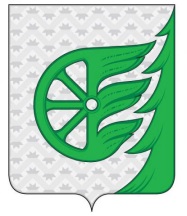 Администрация городского округа город ШахуньяНижегородской областиП О С Т А Н О В Л Е Н И Е№    п/пНаименование имущества (земельный участок, здание, строение, сооружение, нежилое помещение, оборудование, машина, механизм установка, транспортное средство, инвентарь, инструмент и другое)Местонахождение имущества (адрес), правообладательТехнические характеристики имущества (дата ввода в эксплуатацию, площадь, этажность, балансовая стоимость и т.д.)Целевое назначения использования имуществаСведения об обременении объекта1.Земельный участок, категория земель-земли населенных пунктов, кадастровый номер 52:03:0120008:775Нижегородская область, г. Шахунья, ул. Пархоменко, уч. 131317 кв.м. Разрешенное использование- для обслуживания торгового здания (магазина) -2.Земельный участок, категория земель-земли населенных пунктов, кадастровый номер 52:03:0120008:776Нижегородская область, г. Шахунья, ул. Пархоменко, уч. 131346 кв.м. Разрешенное использование- для обслуживания торгового здания (магазина)-3.Нежилое помещение № 8,кадастровый номер 52:03:0120009:539Нижегородская область, г. Шахунья, ул. Советская, д. 37 (1 этаж) 49,5 кв.м. Разрешенное использование- для размещения офиса Договор безвозмездного пользования муниципальным имуществом от 12.07.2018 № 04 с АНО «Шахунский центр развития бизнеса» 4.Нежилое здание, кадастровый номер 52:03:0120010:449Нижегородская область, г. Шахунья, ул. Советская, д. 74А83,0 кв.м. Разрешенное использование- складское, производственное -5. Столярка, назначение: нежилое здание, кадастровый номер 52:03:0120009:725Нижегородская область, г. Шахунья, ул. Советская, д. 37122,9 кв.м. Разрешенное использование- складское, производственноеДоговор аренды недвижимого муниципального имущества №08 от 12.07.2021 с ООО «Управляющая компания «Шахунья»6.Нежилое помещение № 5, кадастровый номер  52:03:0060020:467Нижегородская область, г. Шахунья, д. Большая Музя, ул. Центральная, д. 3530,2 кв.м. Разрешенное использование- торговое-